بسمه تعالی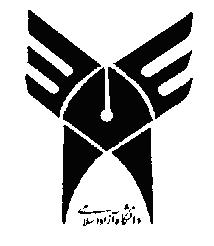 فرم اعلام وصول پايان نامه كارشناسي ارشد توسط هيأت داوران(فرم شماره 4 ) بدين وسيله گواهي مي شود يك نسخه از پايان نامه كارشناسي ارشد خانم / آقاي .....................................................................به شماره دانشجويي ................................. به منظور بررسي و شركت در جلسه دفاع تحويل شد و اينجانب با توجه به تاريخ تحويل اين پايان نامه فرصت كافي جهت مطالعه و بررسي آن را خواهم داشت.توجه: مجوز برگزاري جلسه پس از ارائه اين برگه به مدیر گروه صادر خواهد شد.رعايت حداقل فاصله زماني يك هفته بين تاريخ ارائه اين فرم به مدیر گروه و زمان برگزاري جلسه دفاع الزامي است.رديفاساتيد و داوراننام و نام خانوادگيتاريخ دريافت پايان نامه امضاء1اساتيد راهنما2اساتيد راهنما3استاد مشاور 13استاد مشاور 24داور داخلي5داور مدعو6نماينده  تحصيلاتتكميلی